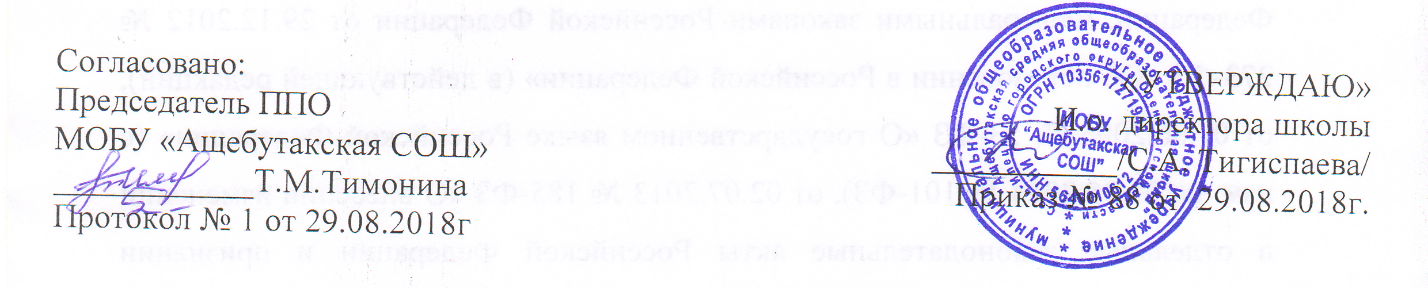 П о л о ж е н и еоб общем собрании трудового коллектива МОБУ «Ащебутакская СОШ»1.     Общие положения.1.1 Настоящее положение разработано в соответствии с частью 4  ст.26 Федерального закона «Об образовании в Российской Федерации» от 29.12.2012г.  № 273-ФЗ, Федеральные государственные образовательные стандарты общего образования, типовым положением об общеобразовательном учреждении, Уставом школы. 1.2.    Общее собрание коллектива школы – высший орган самоуправления учреждения.1.3.    Общее собрание коллектива школы создается в целях выполнения принципа самоуправления школой, расширения коллегиальных и демократических форм управления.1.4.    Основной задачей собрания является коллегиальное решение важных вопросов жизнедеятельности школы в целом, трудового коллектива школы.1.5.    Общее собрание трудового коллектива возглавляет председатель, избираемый собранием.1.6.    Решения общего собрания трудового коллектива, принятые в пределах  его полномочий и в соответствии с законодательством, обязательны для исполнения администрацией, всеми членами трудового коллектива.1.7.    Изменения и дополнения в настоящее положение вносятся общим собранием трудового коллектива и принимаются на его заседании.1.8.    Срок данного положения не ограничен. Положение действует до принятия нового.2.     Компетенция.2.1.    К исключительной компетенции общего собрания коллектива школы относится: утверждение основных направлений деятельности учреждения; Принятие устава, изменений и дополнений к нему; Избрание совета; Создание постоянных или временных комиссий по различным направлениям работы, определение их полномочий; Принятие коллективного договора; Заслушивание отчета директора школы о выполнении коллективного договора; Рассмотрение кандидатур работников школы к награждению.2.2. Собрание может рассмотреть и другие вопросы жизнедеятельности школы или передавать данные полномочия другим органам самоуправления школы. 3.     Состав и порядок работы.3.1.    В состав общего собрания трудового коллектива входят все работники школы.3.2.    С правом совещательного голоса в состав собрания могут входить представители других органов самоуправления школы.3.3.    Для ведения общего собрания трудового коллектива из его состава избирается председатель и секретарь. 3.4.    Председатель общего собрания трудового коллектива:Организует деятельность общего собрания трудового коллектива; Информирует участников трудового коллектива о предстоящем заседании не менее, чем за 15 дней до его проведения; Организует подготовку и проведение общего собрания трудового коллектива (совместно с советом трудового коллектива и администрацией школы); Определяет повестку дня (совместно с советом трудового коллектива и администрацией школы); Контролирует выполнение решений общего собрания трудового коллектива (совместно с советом трудового коллектива).3.5.    Общее собрание трудового коллектива собирается не реже 1 раза в год.3.6.    Внеочередной созыв собрания может произойти по требованию директора школы или по заявлению 1/3 членов собрания, поданному в письменном виде.3.7.    Общее собрание трудового коллектива считается правомочным, если на нем присутствует не менее 2/3 членов трудового коллектива.3.8.    Решения общего собрания трудового коллектива принимаются  открытым голосованием простым большинством голосов.3.9.    Решение общего собрания трудового коллектива (не противоречащее законодательству рф и нормативно – правовым актам) обязательно к исполнению всех членов трудового коллектива.3.10. Каждый участник общего собрания трудового коллектива имеет право: потребовать обсуждения общим собранием трудового коллектива любого вопроса, касающегося деятельности школы, если его предложение поддержит не менее 1/3 членов общего собрания трудового коллектива; При несогласии с решением общего собрания трудового коллектива высказывать свое мотивированное мнение, которое должно быть занесено в протокол. 4. Ответственность общего собрания трудового коллектива.4.1.    Общее собрание трудового коллектива несет ответственность:·        за выполнение, выполнение не в полном объеме или невыполнение закрепленных за ней задач и функций;·        соответствие принимаемых решений законодательству рф, нормативно-правовым актам.5. Делопроизводство общего собрания трудового коллектива.5.1.    Заседания общего собрания трудового коллектива оформляются протоколом, который ведет секретарь собрания.5.2.    В протоколе фиксируются:Дата проведения; Количественное присутствие (отсутствие) членов трудового коллектива; Повестка дня; Ход обсуждения вопросов; Предложения, рекомендации и замечания членов трудового коллектива; Решение.5.3.    Протоколы подписываются председателем и секретарем собрания.5.4.    Нумерация ведется от начала учебного года.5.5.    Книга протоколов общего собрания трудового коллектива нумеруется постранично, прошнуровывается, скрепляется печатью школы и подписывается директором школы.5.6.    Книга протоколов общего собрания трудового коллектива хранится в делах школы и передается по акту (при смене руководителя, передаче в архив).5.7.    Все решения собрания своевременно доводятся до сведения всех участников образовательного процесса.